Инструкция по подключению к видеоконференции Вебинар для субъектов малого и среднего предпринимательства «Возможности привлечения финансирования посредством краудфандинговых платформ для субъектов МСП» Вебинар для субъектов малого и среднего предпринимательства «Возможности привлечения финансирования посредством краудфандинговых платформ для субъектов МСП» Вебинар для субъектов малого и среднего предпринимательства «Возможности привлечения финансирования посредством краудфандинговых платформ для субъектов МСП» Вебинар для субъектов малого и среднего предпринимательства «Возможности привлечения финансирования посредством краудфандинговых платформ для субъектов МСП» Вебинар для субъектов малого и среднего предпринимательства «Возможности привлечения финансирования посредством краудфандинговых платформ для субъектов МСП» Вебинар для субъектов малого и среднего предпринимательства «Возможности привлечения финансирования посредством краудфандинговых платформ для субъектов МСП»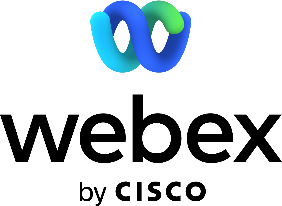 Сайт сервиса:Сайт сервиса:cbrf.webex.comID мероприятия:ID мероприятия:2404 564 5609Пароль:Пароль:12345Присоединиться по ссылке:Присоединиться по ссылке:https://cbrf.webex.com/cbrf/j.php?MTID=m2d747aa1b1254010e9a8d1bc6b826589https://cbrf.webex.com/cbrf/j.php?MTID=m2d747aa1b1254010e9a8d1bc6b826589https://cbrf.webex.com/cbrf/j.php?MTID=m2d747aa1b1254010e9a8d1bc6b826589https://cbrf.webex.com/cbrf/j.php?MTID=m2d747aa1b1254010e9a8d1bc6b826589(!)Возможность  подключения  к  мероприятию  станет  доступна   за   30  минут  до  его  началаВозможность  подключения  к  мероприятию  станет  доступна   за   30  минут  до  его  началаВозможность  подключения  к  мероприятию  станет  доступна   за   30  минут  до  его  началаВозможность  подключения  к  мероприятию  станет  доступна   за   30  минут  до  его  началаВозможность  подключения  к  мероприятию  станет  доступна   за   30  минут  до  его  начала